Hop Farms in OntarioOak Lane HopsOak Lane HopsOak Lane HopsOak Lane HopsOak Lane HopsConventional
Cultivars include Cascade 10, Sorachi Ace - 50, Triple Pearl - 75Conventional
Cultivars include Cascade 10, Sorachi Ace - 50, Triple Pearl - 75Conventional
Cultivars include Cascade 10, Sorachi Ace - 50, Triple Pearl - 75Conventional
Cultivars include Cascade 10, Sorachi Ace - 50, Triple Pearl - 75Conventional
Cultivars include Cascade 10, Sorachi Ace - 50, Triple Pearl - 75Conventional
Cultivars include Cascade 10, Sorachi Ace - 50, Triple Pearl - 75Conventional
Cultivars include Cascade 10, Sorachi Ace - 50, Triple Pearl - 75Oak Lane Hops
18678 Hwy 17
Cobden, Ontario, K0J1K0
Canada
E-mail: christina.cull@gmail.com
Work Phone: 613-304-8284
Home Phone: -
Mobile Phone: -Oak Lane Hops
18678 Hwy 17
Cobden, Ontario, K0J1K0
Canada
E-mail: christina.cull@gmail.com
Work Phone: 613-304-8284
Home Phone: -
Mobile Phone: -Oak Lane Hops
18678 Hwy 17
Cobden, Ontario, K0J1K0
Canada
E-mail: christina.cull@gmail.com
Work Phone: 613-304-8284
Home Phone: -
Mobile Phone: -Chlodowig FarmChlodowig FarmChlodowig FarmChlodowig FarmCertified Organic
Cultivars include Chinook – 2,250 acres, Newport – 1,000, Cascade – 1,000, CTZ – 1,000, Vanguard – 1,000, Willamette - 1,250Certified Organic
Cultivars include Chinook – 2,250 acres, Newport – 1,000, Cascade – 1,000, CTZ – 1,000, Vanguard – 1,000, Willamette - 1,250Certified Organic
Cultivars include Chinook – 2,250 acres, Newport – 1,000, Cascade – 1,000, CTZ – 1,000, Vanguard – 1,000, Willamette - 1,250Certified Organic
Cultivars include Chinook – 2,250 acres, Newport – 1,000, Cascade – 1,000, CTZ – 1,000, Vanguard – 1,000, Willamette - 1,250Certified Organic
Cultivars include Chinook – 2,250 acres, Newport – 1,000, Cascade – 1,000, CTZ – 1,000, Vanguard – 1,000, Willamette - 1,250Certified Organic
Cultivars include Chinook – 2,250 acres, Newport – 1,000, Cascade – 1,000, CTZ – 1,000, Vanguard – 1,000, Willamette - 1,250Certified Organic
Cultivars include Chinook – 2,250 acres, Newport – 1,000, Cascade – 1,000, CTZ – 1,000, Vanguard – 1,000, Willamette - 1,250Certified Organic
Cultivars include Chinook – 2,250 acres, Newport – 1,000, Cascade – 1,000, CTZ – 1,000, Vanguard – 1,000, Willamette - 1,250Certified Organic
Cultivars include Chinook – 2,250 acres, Newport – 1,000, Cascade – 1,000, CTZ – 1,000, Vanguard – 1,000, Willamette - 1,250Dan Lafond and Natalie Chapados
1630 County Road 10
St-Eugene, Ontario, K0B 1P0
Canada
E-mail: chlodowigfarm@gmail.com
Work Phone: 613-809-3009Dan Lafond and Natalie Chapados
1630 County Road 10
St-Eugene, Ontario, K0B 1P0
Canada
E-mail: chlodowigfarm@gmail.com
Work Phone: 613-809-3009Clear Valley HopsClear Valley HopsClear Valley HopsConventional
Cultivars include Kent Golding,Magnum,Chinook, Santiam,Crystal,Mt. Hood, Perle, Sunset Gold, Wild Turkey, Hallertau,Cascade,Nugget, Comet,Willamette, Galena
13 AcresConventional
Cultivars include Kent Golding,Magnum,Chinook, Santiam,Crystal,Mt. Hood, Perle, Sunset Gold, Wild Turkey, Hallertau,Cascade,Nugget, Comet,Willamette, Galena
13 AcresConventional
Cultivars include Kent Golding,Magnum,Chinook, Santiam,Crystal,Mt. Hood, Perle, Sunset Gold, Wild Turkey, Hallertau,Cascade,Nugget, Comet,Willamette, Galena
13 AcresConventional
Cultivars include Kent Golding,Magnum,Chinook, Santiam,Crystal,Mt. Hood, Perle, Sunset Gold, Wild Turkey, Hallertau,Cascade,Nugget, Comet,Willamette, Galena
13 AcresConventional
Cultivars include Kent Golding,Magnum,Chinook, Santiam,Crystal,Mt. Hood, Perle, Sunset Gold, Wild Turkey, Hallertau,Cascade,Nugget, Comet,Willamette, Galena
13 AcresConventional
Cultivars include Kent Golding,Magnum,Chinook, Santiam,Crystal,Mt. Hood, Perle, Sunset Gold, Wild Turkey, Hallertau,Cascade,Nugget, Comet,Willamette, Galena
13 AcresConventional
Cultivars include Kent Golding,Magnum,Chinook, Santiam,Crystal,Mt. Hood, Perle, Sunset Gold, Wild Turkey, Hallertau,Cascade,Nugget, Comet,Willamette, Galena
13 AcresConventional
Cultivars include Kent Golding,Magnum,Chinook, Santiam,Crystal,Mt. Hood, Perle, Sunset Gold, Wild Turkey, Hallertau,Cascade,Nugget, Comet,Willamette, Galena
13 AcresConventional
Cultivars include Kent Golding,Magnum,Chinook, Santiam,Crystal,Mt. Hood, Perle, Sunset Gold, Wild Turkey, Hallertau,Cascade,Nugget, Comet,Willamette, Galena
13 AcresConventional
Cultivars include Kent Golding,Magnum,Chinook, Santiam,Crystal,Mt. Hood, Perle, Sunset Gold, Wild Turkey, Hallertau,Cascade,Nugget, Comet,Willamette, Galena
13 AcresConventional
Cultivars include Kent Golding,Magnum,Chinook, Santiam,Crystal,Mt. Hood, Perle, Sunset Gold, Wild Turkey, Hallertau,Cascade,Nugget, Comet,Willamette, Galena
13 AcresClear Valley Hops
4082 County Rd. 124
PO Box 151
Nottawa, Ontario, L0M1P0
Canada
E-mail: jcraig622@gmail.com
Work Phone: 705-444-7294
Home Phone: 705-444-7294
Website: clearvalleyhops.com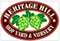 Heritage Hill Hopyard & NurseryHeritage Hill Hopyard & NurseryHeritage Hill Hopyard & NurseryHeritage Hill Hopyard & NurseryHeritage Hill Hopyard & NurseryHeritage Hill Hopyard & NurseryNon-Conventional grower, 1.25 acres
Cultivars include Cascade – 525, Centennial – 71, Chinook – 2, Hallertau – 473, Mt. Hood – 76, Nugget – 29, Sorachi Ace – 23, Spalt Select – 12, Tettnang – 23, Willamette – 23, Zeus – 2
* Rhizomes for saleNon-Conventional grower, 1.25 acres
Cultivars include Cascade – 525, Centennial – 71, Chinook – 2, Hallertau – 473, Mt. Hood – 76, Nugget – 29, Sorachi Ace – 23, Spalt Select – 12, Tettnang – 23, Willamette – 23, Zeus – 2
* Rhizomes for saleNon-Conventional grower, 1.25 acres
Cultivars include Cascade – 525, Centennial – 71, Chinook – 2, Hallertau – 473, Mt. Hood – 76, Nugget – 29, Sorachi Ace – 23, Spalt Select – 12, Tettnang – 23, Willamette – 23, Zeus – 2
* Rhizomes for saleHugh Brown
1933 Line 2 N
Oro-Medonte, Ontario, L0L 2L0
Canada
E-mail: heritagehillhopyard@gmail.com
Website: https://www.facebook.com/pages/Heritage-Hill-Hop-Yard-Nursery/171419786394809
Twitter: @barrie_hopman
Facebook: https://www.facebook.com/Heritage-Hill-Hop-Yard-Nursery-17141978639480Hugh Brown
1933 Line 2 N
Oro-Medonte, Ontario, L0L 2L0
Canada
E-mail: heritagehillhopyard@gmail.com
Website: https://www.facebook.com/pages/Heritage-Hill-Hop-Yard-Nursery/171419786394809
Twitter: @barrie_hopman
Facebook: https://www.facebook.com/Heritage-Hill-Hop-Yard-Nursery-17141978639480Hugh Brown
1933 Line 2 N
Oro-Medonte, Ontario, L0L 2L0
Canada
E-mail: heritagehillhopyard@gmail.com
Website: https://www.facebook.com/pages/Heritage-Hill-Hop-Yard-Nursery/171419786394809
Twitter: @barrie_hopman
Facebook: https://www.facebook.com/Heritage-Hill-Hop-Yard-Nursery-17141978639480Hugh Brown
1933 Line 2 N
Oro-Medonte, Ontario, L0L 2L0
Canada
E-mail: heritagehillhopyard@gmail.com
Website: https://www.facebook.com/pages/Heritage-Hill-Hop-Yard-Nursery/171419786394809
Twitter: @barrie_hopman
Facebook: https://www.facebook.com/Heritage-Hill-Hop-Yard-Nursery-17141978639480Whitney Hop YardWhitney Hop YardWhitney Hop YardWhitney Hop YardWhitney Hop YardWhitney Hop YardConventional
Cultivars include Cascade – 220, Hallertau – 50Conventional
Cultivars include Cascade – 220, Hallertau – 50Conventional
Cultivars include Cascade – 220, Hallertau – 50Mark Clemence
1085 Haileybury Cr.
Porcupine, ON, P0N 1C0
Canada
E-mail: whitneyhopyard@gmail.com
Work Phone: 705-235-2094
Home Phone: -
Mobile Phone: 705-363-6986
Twitter: https://twitter.com/WhitneyHopYardMark Clemence
1085 Haileybury Cr.
Porcupine, ON, P0N 1C0
Canada
E-mail: whitneyhopyard@gmail.com
Work Phone: 705-235-2094
Home Phone: -
Mobile Phone: 705-363-6986
Twitter: https://twitter.com/WhitneyHopYardMark Clemence
1085 Haileybury Cr.
Porcupine, ON, P0N 1C0
Canada
E-mail: whitneyhopyard@gmail.com
Work Phone: 705-235-2094
Home Phone: -
Mobile Phone: 705-363-6986
Twitter: https://twitter.com/WhitneyHopYardMark Clemence
1085 Haileybury Cr.
Porcupine, ON, P0N 1C0
Canada
E-mail: whitneyhopyard@gmail.com
Work Phone: 705-235-2094
Home Phone: -
Mobile Phone: 705-363-6986
Twitter: https://twitter.com/WhitneyHopYardMark Clemence
1085 Haileybury Cr.
Porcupine, ON, P0N 1C0
Canada
E-mail: whitneyhopyard@gmail.com
Work Phone: 705-235-2094
Home Phone: -
Mobile Phone: 705-363-6986
Twitter: https://twitter.com/WhitneyHopYardMark Clemence
1085 Haileybury Cr.
Porcupine, ON, P0N 1C0
Canada
E-mail: whitneyhopyard@gmail.com
Work Phone: 705-235-2094
Home Phone: -
Mobile Phone: 705-363-6986
Twitter: https://twitter.com/WhitneyHopYardWye Nursery LtdWye Nursery LtdWye Nursery LtdWye Nursery LtdWye Nursery LtdWye Nursery LtdConventional
Cultivars include Cascade, Centennial, ChinookConventional
Cultivars include Cascade, Centennial, ChinookConventional
Cultivars include Cascade, Centennial, ChinookRobert Moon
129 Con 6 East
Wyevale, ON, L0L 2T0
Canada
E-mail: robmoon@wyenursery.com
Work Phone: (705) 322 3659
Mobile Phone: (705) 529 2861
Website: http://www.wyenursery.comRobert Moon
129 Con 6 East
Wyevale, ON, L0L 2T0
Canada
E-mail: robmoon@wyenursery.com
Work Phone: (705) 322 3659
Mobile Phone: (705) 529 2861
Website: http://www.wyenursery.comRobert Moon
129 Con 6 East
Wyevale, ON, L0L 2T0
Canada
E-mail: robmoon@wyenursery.com
Work Phone: (705) 322 3659
Mobile Phone: (705) 529 2861
Website: http://www.wyenursery.comRobert Moon
129 Con 6 East
Wyevale, ON, L0L 2T0
Canada
E-mail: robmoon@wyenursery.com
Work Phone: (705) 322 3659
Mobile Phone: (705) 529 2861
Website: http://www.wyenursery.comRobert Moon
129 Con 6 East
Wyevale, ON, L0L 2T0
Canada
E-mail: robmoon@wyenursery.com
Work Phone: (705) 322 3659
Mobile Phone: (705) 529 2861
Website: http://www.wyenursery.comXenadu FarmXenadu FarmNon-Conventional grower
Cultivars include Cascade – 133, Hallertau – 133, Nugget – 133
* Rhizomes only for sale; with the ability to supply between 100-500 unitsNon-Conventional grower
Cultivars include Cascade – 133, Hallertau – 133, Nugget – 133
* Rhizomes only for sale; with the ability to supply between 100-500 unitsNon-Conventional grower
Cultivars include Cascade – 133, Hallertau – 133, Nugget – 133
* Rhizomes only for sale; with the ability to supply between 100-500 unitsNon-Conventional grower
Cultivars include Cascade – 133, Hallertau – 133, Nugget – 133
* Rhizomes only for sale; with the ability to supply between 100-500 unitsStuart Butts
9230 Dagmar Road
Ashburn, Ontario, L0B 1A0
Canada
E-mail: sbutts@bell.net
Work Phone: 416-543-8476
Home Phone: 905-655-6615Stuart Butts
9230 Dagmar Road
Ashburn, Ontario, L0B 1A0
Canada
E-mail: sbutts@bell.net
Work Phone: 416-543-8476
Home Phone: 905-655-6615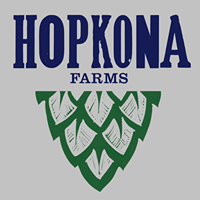 Hopkona FarmsNon-Conventional
Cultivars include Cascade – 1000, Centennial – 250, Zeus – 750Jenn Cudmore / Rob Rombouts
8741 Townsend Line
Arkona, Ontario, N0M 1B0
Canada
E-mail: info@hopkona.ca
Work Phone: (289) 775-5826 / (289) 242-1010
Website: http://hopkonafarms.ca/
Twitter: https://twitter.com/HopkonaFarms
Facebook: https://www.facebook.com/HopkonaFarms
Instagram: https://www.instagram.com/hopkonafarmsJenn Cudmore / Rob Rombouts
8741 Townsend Line
Arkona, Ontario, N0M 1B0
Canada
E-mail: info@hopkona.ca
Work Phone: (289) 775-5826 / (289) 242-1010
Website: http://hopkonafarms.ca/
Twitter: https://twitter.com/HopkonaFarms
Facebook: https://www.facebook.com/HopkonaFarms
Instagram: https://www.instagram.com/hopkonafarmsJenn Cudmore / Rob Rombouts
8741 Townsend Line
Arkona, Ontario, N0M 1B0
Canada
E-mail: info@hopkona.ca
Work Phone: (289) 775-5826 / (289) 242-1010
Website: http://hopkonafarms.ca/
Twitter: https://twitter.com/HopkonaFarms
Facebook: https://www.facebook.com/HopkonaFarms
Instagram: https://www.instagram.com/hopkonafarmsHops of Pelham IncHops of Pelham IncConventional
Cultivars include Alpharoma - 300, Cascade – 500, Chinook – 300, Centennial – 750, Glacier - 200, Triple Pearl – 750, Columbus – 200, Mount Rainier – 200, Vanguard – 200
We are also a clean hop plant propagator shipping to Canada and the USA.Conventional
Cultivars include Alpharoma - 300, Cascade – 500, Chinook – 300, Centennial – 750, Glacier - 200, Triple Pearl – 750, Columbus – 200, Mount Rainier – 200, Vanguard – 200
We are also a clean hop plant propagator shipping to Canada and the USA.Conventional
Cultivars include Alpharoma - 300, Cascade – 500, Chinook – 300, Centennial – 750, Glacier - 200, Triple Pearl – 750, Columbus – 200, Mount Rainier – 200, Vanguard – 200
We are also a clean hop plant propagator shipping to Canada and the USA.Conventional
Cultivars include Alpharoma - 300, Cascade – 500, Chinook – 300, Centennial – 750, Glacier - 200, Triple Pearl – 750, Columbus – 200, Mount Rainier – 200, Vanguard – 200
We are also a clean hop plant propagator shipping to Canada and the USA.Conventional
Cultivars include Alpharoma - 300, Cascade – 500, Chinook – 300, Centennial – 750, Glacier - 200, Triple Pearl – 750, Columbus – 200, Mount Rainier – 200, Vanguard – 200
We are also a clean hop plant propagator shipping to Canada and the USA.Conventional
Cultivars include Alpharoma - 300, Cascade – 500, Chinook – 300, Centennial – 750, Glacier - 200, Triple Pearl – 750, Columbus – 200, Mount Rainier – 200, Vanguard – 200
We are also a clean hop plant propagator shipping to Canada and the USA.540 Canboro Road
Fenwick, Ontario, L0S 1C0
Canada
E-mail: cashbee@cogeco.ca
Work Phone: 905-932-0300
Home Phone: 905-932-0300
Mobile Phone: 905-932-0300
Website: http://www.hopsofpelham.com/